Stolen Taken from Colorado State University** Works well for student groups to take on a category or categories; also works well as a way to address an entire class at once in a discussion of a text, or as guidance for an individualized assignment**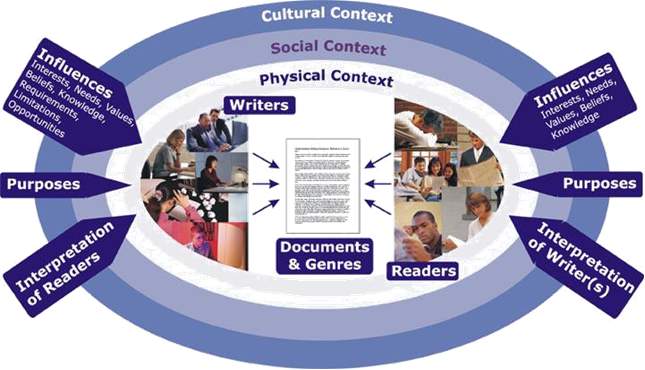 